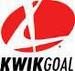 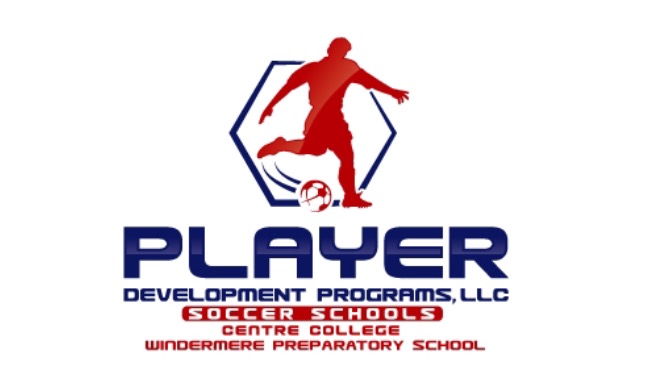 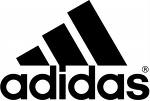                                                                                                    30th Annual Senior School                                                                                              www.BurchSoccerCamps.com	Thursday, July 11, 2019	9:30 am – 11:00 am	Residential Camper Check – In, Sutcliffe Athletic Center	10:45 am – 11:30 am	Commuter Camper Check – In, Sutcliffe Athletic Center	11:45 am			Mandatory All Camper Meeting, Front of Library	12:00 pm	Introduction & Safety Review			SF1 		SF2		HG		SF3		SF4		SF5			12:45 pm	Lunch, Cowan Dining Hall	1:45 pm		Training 			SF1 		SF2		HG		SF3		SF4		SF5					 	3:45 – 4:30 pm	Challenges & Regional 4 vs. 4 Tournament			4:45 pm		Dinner, Cowan Dining Hall	6:00 pm		Camp League Games			SF1 		SF2		HG		SF3		SF4		SF5			7:30 pm		Camp League Games			SF1 		SF2		HG		SF3		SF4		SF5			9:00 pm		Mandatory Residential Camper Meeting In Front Of Dorms	9:30 pm		Pick – Up Soccer, SF2	11:00 pm	In Own Room / Lights Out*Residential campers not allowed off campus unless accompanied by a Coach or Residential Assistant (RA).  This includes Speedway & Orange Leaf.  Ask a Coach or RA.  PAPA JOHN’S PIZZA (859) 236 – 9999 ASK FOR SOCCER CAMP DISCOUNT                                                                                                 30th Annual Senior School                                                                                             www.BurchSoccerCamps.com	Friday, July 12, 2019	7:30 – 8:30 am	Residential Camper Breakfast, Cowan Dining Hall	9:00 am		Keeper Edge Training	9:00 am		Mandatory Field Player Meeting – Front of Library	9:15 am		Free CPR & First Aid Certification for High School Coaches – Alumni Gym	9:15 am		Field Player Training			SF1		SF2		HG		SF3		SF4		SF5	            				10:30 am		12:00 pm	Lunch, Cowan Dining Hall	1:15 pm		Technical Training or Camp League Game			SF1		SF2		HG		SF3		SF4		SF5			3:00 pm		Technical Training or Camp League Game			SF1		SF2		HG		SF3		SF4		SF5						4:45 pm		Dinner, Cowan Dining Hall	6:00 pm		Camp League Games			SF1		SF2		HG		SF3		SF4		SF5											7:30 pm		Camp League Games			SF1		SF2		HG		SF3		SF4		SF5			9:00 pm		Pick-Up Soccer, SF2	11:00 pm	In Own Room / Lights Out*Residential campers not allowed off campus unless accompanied by a coach or Residential Assistant (RA).  This includes Speedway & Orange Leaf.  Ask a coach or RA.  PAPA JOHN’S PIZZA (859) 236 – 9999 ASK FOR SOCCER CAMP DISCOUNT                                                                                                  30th Annual Senior School                                                                                              www.BurchSoccerCamps.com	Saturday, July 13, 2019	7:30 – 8:30 am	Residential Camper Breakfast, Cowan Dining Hall	9:00 am		Keeper Edge Training	9:00 am		Mandatory Field Player Meeting – Front of Library	9:15 am		Field Player Training with Lecture Staff			SF1		SF2		HG		SF3		SF4		SF5			10:30 am		12:00 pm	Lunch, Cowan Dining Hall	1:15 pm		Technical Training, Camp League Game			SF1		SF2		HG		SF3		SF4		SF5						3:00 pm		Technical Training, Camp League Game			SF1		SF2		HG		SF3		SF4		SF5			4:45 pm		Dinner, Cowan Dining Hall	6:00 pm		Camp League Games			SF1		SF2		HG		SF3		SF4		SF5			7:30 pm		Camp League Games			SF1 		SF2		HG		SF3		SF4		SF5			9:00 pm		Pick-Up Soccer, SF2	10:30 pm	Residential Camper Room RA Inspection (clean up room and get packed for departure tomorrow)	11:00 pm	In Own Room / Lights Out*Residential campers not allowed off campus unless accompanied by a coach or Residential Assistant (RA).  This includes Speedway & Orange Leaf.  Ask a coach or RA.  PAPA JOHN’S PIZZA (859) 236 - 9999                                                                                                  30th Annual Senior School                                                                                              www.BurchSoccerCamps.com	Sunday, July 14, 2019	7:30 – 8:30 am	Residential Camper Breakfast, Cowan Dining Hall	9:00 am		Keeper Edge Training	9:00 am		Mandatory Field Player Meeting – Front of Library	9:15 am		Field Player Training with Lecture Staff			SF1		SF2		HG		SF3		SF4		SF5			10:30 am	12:00 pm	Lunch, Cowan Dining Hall	1:00 pm		Camp Tournament & Lecture (if not playing a game, go to HG)	2:30 pm		Camp Tournament & Lecture (if not playing a game, go to HG)	3:45 pm		Camp Tournament & Lecture (if not playing a game, go to HG)	5:00 pm		Awards Ceremony – Alumni Gymnasium	5:15 pm		Camp Release 			(Residential Campers Return Room Key To Gary Bugg Or $25 Fine)			2019 Camp Tournament													TBA						     2019 Senior School					        www.BurchSoccerCamps.com	Team Assignments	TBA	Field Map					Dorms					Old Centre		Dining Hall									NORTON CENTER									FOR THE ARTS					HG = Hazellrigg Gym												POOL	            SF1 = Practice Soccer Field					SF2 = Football Turf	 Tennis       SF3 = Practice Football     	 Courts	SF4 = South Turf				   SF5 = Game Soccer FieldPlease follow us on Twitter @CentreSoccer